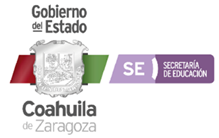 Acta de Fallo del JuradoEn la ciudad de___________________, del Estado de Coahuila de Zaragoza, siendo las______horas, del día____de__________de 2022, a través de la plataforma digital ____________________,  se llevó a cabo el Concurso Estatal de Dibujo y Pintura “Un entorno escolar sano y seguro”, categorías B, C, y D, eliminatoria _____________________; en la que fungió como jurado calificador, un equipo de profesionales reconocidos y con amplia experiencia en el ámbito de las artes visuales, compuesto por los siguientes miembros:_____________________________________________________,____________________________________________________ y_____________________________________________________.Debidamente integrado y formalmente instalado, el Honorable Jurado, procedió a evaluar cada uno de los trabajos participantes. Tras las deliberaciones se decidió, por unanimidad, el siguiente fallo:Primer lugar de la categoría BTítulo del trabajo: ______________________________________________Alumno: _____________________________________________________Escuela: _____________________________________________________Dirección: ____________________________________________________Teléfono: ______________________Zona Escolar: ___________________Municipio: ________________________Región______________________Primer lugar de la categoría CTítulo del trabajo: _____________________________________________Alumno: ____________________________________________________Escuela: ____________________________________________________Dirección: ___________________________________________________Teléfono: ______________________Zona Escolar: __________________Municipio: ________________________Región_____________________Primer lugar de la categoría DTítulo del trabajo: _____________________________________________Alumno: ____________________________________________________Escuela: ___________________________________________________Dirección: __________________________________________________Teléfono: ______________________Zona Escolar: _________________Municipio: ________________________Región____________________Una vez certificada la legalidad, equidad y transparencia del certamen, los miembros del H. Jurado dieron lectura a la presente acta, a las _______ horas del día de su inicio, firmando al margen y al calce los que en ella intervinieron.  